Part 1: Project description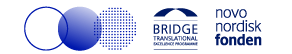 BRIDGE – Translational Excellence Programme[Delete the grey text in brackets prior to submission but do not delete tables and headers below]Formal requirements[The length of the description (A + B + C) must not exceed 5 pages including figures/tables, excluding this front page and your bibliographical references][Use 11 point font size, Times New Roman; 1.15 line spacing; and with a right, left, top and bottom margin of at least 2 cm] Project description (suggested volume: 2,5 pages)[Describe the project objectives and hypotheses in the context of the state-of-the-art of the field][Describe the potential for scientific progress beyond state-of-the-art][Describe the consistency of project problem statement, hypotheses and objectives][Clearly describe the translational nature (T0- T1) of the project][Please describe the originality and (societal) relevance of the question raised] Impact (suggested volume: 1 page)[Describe the project’s potential for translational impact as well as potential for added value for the life science industry][Describe how the project will contribute to your future career path as a translational fellow][Include considerations on dissemination/communication of project findings] Implementation (suggested volume: 1,5 page)Timeline[Please fill in the table with your relevant number of objectives, tasks and milestones][Include a plan for the future perspectives of the project]Feasibility[Please reflect upon the feasibility of the project within the two-year timeframe]Methodology[For each objective, briefly outline the study design, methodology, experimental workflow (refer to the timeline), expected outcomes and study power calculations (if relevant)][Include considerations on risk and risk mitigation]Translational environment[Synergy between you, the host environments/mentor team and the proposed project (translational environment)][Outline access to resources such as scientific expertise, facilities, support staff and equipment in your host laboratories]Ethics[If relevant, please include considerations on ethical issues in the project scope and design and how the ethical approvals will be secured prior to project start]Budget[Please use the separate budget template][Please merge the signed budget template with Part 3: supplementary documents][Please remember the budget has to be signed by head of departments/legal signature of all mentors, even if they do not contribute financially]Submission[Please name the document Part1_First name_Surname][Please convert to .pdf] [Please upload this Part 1 of your application under “Cover letter” in HR Manager]Project title:Name of applicant:Email:Mentor 1 (basic) and SUND Department, mandatoryEmail:[Professor Name Namesen, SUND Department, UCPH etc.]Mentor 2 (clinic) and clinical affiliation or life science industry, mandatory(specify if you are clinical or industrial)Email:[Clinical professor Name Namesen, Department, Hospital etc.]Mentor 3 (life science industry or supplementary third basic or clinical mentor, and company/department/position, if relevant:Email:Mentor 4 (life science industry or supplementary fourth basic or clinical mentor, and company/department/position, if relevant:Email:Year 1Year 1Year 1Year 1Year 2Year 2Year 2Year 2Milestones/deliverablesQ1Q2Q3Q4Q1Q2Q3Q4Milestones/deliverablesObjective 1:Objective 1:Objective 1:Objective 1:Objective 1:Objective 1:Objective 1:Objective 1:Objective 1:Objective 1:Task 1.1:Task 1.2:Task 1.3:Objective 2:Objective 2:Objective 2:Objective 2:Objective 2:Objective 2:Objective 2:Objective 2:Objective 2:Objective 2:Task 2.1:Task 2.2:Task 2.3:Objective 3:Objective 3:Objective 3:Objective 3:Objective 3:Objective 3:Objective 3:Objective 3:Objective 3:Objective 3:Task 3.1:Task 3.2:Task 3.3: